Topical Module: Civic Engagement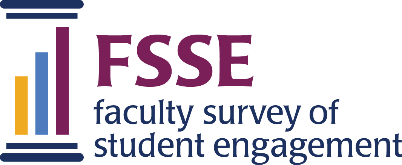 Adapted from a project of the American Association of State Colleges and Universities, this module asks faculty to assess institutional emphasis on conflict resolution skills and examines how often students are encouraged to engage with local/campus and state/national/global issues. The module complements questions on the core FSSE survey about the importance of service-learning, perceptions of student participation in community service or volunteer work, and course emphasis on becoming an informed and active citizen.How much does your institution emphasize each of the following for undergraduate students? Response options: Very much, Quite a bit, Some, Very littleHelping people resolve their disagreements with each otherResolving conflicts that involve bias, discrimination, and prejudiceLeading a group in which people from different backgrounds feel welcomed and includedParticipating in a constructive dialogue with someone who disagrees with themContributing to the well-being of their communityHow much does your institution emphasize the following?Response options: Very much, Quite a bit, Some, Very littleDiscussing important social, economic, or political issues with othersOrganizing activities focused on important social, economic, or political issuesBeing an informed and active citizenBeing involved in an organization or group focused on important social, economic, or political issuesVoting in campus, local, state, or national electionsEncouraging free speech and expressionDuring the current school year, whether course-related or not, about how much have you encouraged students you teach or advise to do the following?
Response options: Very often, Often, Sometimes, NeverInform themselves about campus or local issuesInform themselves about state, national, or global issuesDiscuss campus or local issues with othersDiscuss state, national, or global issues with othersRaise awareness about campus or local issuesRaise awareness about state, national, or global issuesAsk others to address campus or local issuesAsk others to address state, national, or global issuesOrganize others to work on campus or local issuesOrganize others to work on state, national, or global issues